V5: Защита информации.I: 1.Q: [выбрать 3 ответа]S: Информационная безопасность, это состояние определенного объекта, в качестве которого может выступать-: деятельность по предотвращению утечки информации-: информация, данные-: ресурсы автоматизированной системы-: информационная системаI: 2.Q:S: Безопасность информации – состояние защищенности информации, при котором обеспечены её-: доступность-: целостность-: засекреченность-: конфиденциальностьI: 3.Q: [выбрать один правильный ответ]S: Свойство информационных ресурсов, в том числе информации, связанное с тем, что они не станут доступными и не будут раскрыты для неуполномоченных лиц, называется…-: защищенность-: секретность-: конфиденциальность-: скрытностьI: 4.Q:S: Неизменность информации в процессе ее передачи или хранения-: монолитность-: целостность-: постоянствоI: 5.Q: [выбрать один правильный ответ]S: Свойство информационных ресурсов, в том числе информации, определяющее возможность их получения и использования по требованию уполномоченных лиц-: публичность-: доступность-: оперативность-: открытостьI: 6.Q: [выберите 5 из 6 параметров]S: Безопасность автоматизированной информационной системы – состояние защищенности автоматизированной системы, при котором обеспечиваются …, …, …, …, … её ресурсов.-: конфиденциальность-: доступность-: целостность-: неизменность-: подотчетность-: подлинностьI: 7.Q:S: Обеспечение идентификации субъекта доступа и регистрации его действий называется-: подотчётность-: п*дотчетностьI: 8.Q:S: Свойство соответствия предусмотренному поведению или результату называется-: I: 9.Q:S: Свойство, гарантирующее, что субъект или ресурс идентичны заявленным-: аутентичность-: подлинностьI: 10.Q:S: Способность удостоверять имевшее место действие или событие так, что эти события или действия не могли быть позже отвергнуты-: неотказуемость-: апеллируемостьI: 1.Q: S: В Российской Федерации к нормативно-правовым актам министерств и ведомств области информационной безопасности относятся-: постановления-: приказы-: указы-: инструкции-: инструктивные письма-: решенияI: 2.Q:S: К нормативно-методическим документам в сфере информационной безопасности относятся-: Доктрина информационной безопасности РФ-: Указы президента РФ-: Руководящие документы ФСТЭК (Гостехкомиссии)-: Приказы ФСБ-: Постановления правительства РФ-: Методические указанияI: 3.Q:S: Следующие госорганы РФ не контролируют деятельность в области защиты информации-: ФСТЭК-: Рособрнадзор-: Роскомнадзор-: РостехнадзорI: 4.Q:S: Совокупность документированных правил, процедур, практических приемов или руководящих принципов в области безопасности информации, которыми руководствуется организация в своей деятельностиI: 5.Q:S: Этапы развития средств информационных коммуникаций1: появление технических средств электро- и радиосвязи2: появление радиолокационных и гидроакустических средств3: создание электронных вычислительных машин4: появление локальных информационно-коммуникационных сетей5: использование сверхмобильных коммуникационных устройств с широким спектром задач6: создание глобальных информационно-коммуникационных сетейI: 6.S: Категории обрабатываемых в информационной системе персональных данных (ПДн)L1: ПДн, касающиеся расовой, национальной принадлежности, политических и религиозных взглядов, состояния здоровья и интимной жизниR1: категория 1L2: ПДн, позволяющие идентифицировать субъекта и получить о нем дополнительную информациюR2: категория 2L3: ПДн, позволяющие идентифицировать субъектаR3: категория 3L4: обезличенные и общедоступные ПДнR4: категория 4R5: категория 0R6: категория 5I: 7.S: Обязательность сертификации и оценки соответствия информационной системы ПДн требованиям безопасности информацииL1: обязательная сертификацияR1: ИС ПДн 1 и 2 классаL2: декларирование соответствия требованиям  безопасности информацииR2: ИС ПДн 3 классаL3: оценка соответствия только по решению оператора ПДнR3: ИС ПДн 4 классаR4: ИС ПДн 1 классаR5: ИС ПДн 2 классаI: 8.Q:S: Федеральная служба по техническому и экспортному контролю создана на безе-: ФАПСИ-: ФСТЭК-: Гостехкомисси*-: Росинформтехнологи*I: 9.Q:S: Международные соглашения, не относящиеся к области защиты интеллектуальной собственности-: Парижская конвенция-: Болонская конвенция-: Бернская конвенция-: Женевская конвенция-: Венская конвенция-: Гаагская конвенцияI: 10.Q:S: Статьи УК РФ, относящиеся к области защиты информации -: ст. 102-: ст. 138-: ст. 165-: ст. 183-: ст. 218I: 11.Q:S: Статьи УК РФ, относящиеся к области борьбы с киберпреступностью-: ст. 271-: ст. 272-: ст. 273-: ст. 274-: ст. 275-: ст. 276I: 1.Q: S: Средства защиты от несанкционированного доступа-: средства авторизации-: мандатное управление доступом-: избирательное управление доступом-: управление доступом на основе ролей-: шифрование-: аудитI: 2.Q:S: Типичными CASE инструментами являются инструменты ### конфигурациейI: 3.Q:S: Типичными CASE инструментами являются инструменты ### данныхI: 4.Q:S: Типичными CASE инструментами являются инструменты ### и ###-: анализа-: проектированияI: 5.Q:S: Типичными CASE инструментами являются инструменты ### моделейI: 6.Q:S: Типичными CASE инструментами являются инструменты ### и ### кода-: рефакторинга-: генераторыI: 7.Q:S: Типичными CASE инструментами являются инструменты для построения ### диаграммI: 8.Q:S: К программно-техническим средствам защиты информации относятся-: системы мониторинга сетей-: программы политики защиты информации-: антивирусные средства- криптографические средства-: анализаторы протоколовI: 9.Q:S: К техническим средствам защиты информации относятся-: системы резервного копирования-: системы бесперебойного питания-: системы аутентификации-: эвристический анализатор-: средства предотвращения взлома корпусов и краж оборудования-: инструментальные средства анализа систем защитыI: 10.Q:S: ПЭМИ - ### электромагнитное излучение, возникающее при работе технических средств обработки информацииI: 11Q:S: Для предотвращение утечки ПЭМИ используют ### подавление опасных сигналов: отключение источников сигналов, применение буферных устройств, фильтрация сигналов, ограничение сигналов.I: 12Q:S: Для предотвращение утечки ПЭМИ используют ### подавление опасных сигналов: пространственное зашумление, линейное зашумлениеI: 13.Q:S: ### и ### обеспечения безопасности информации 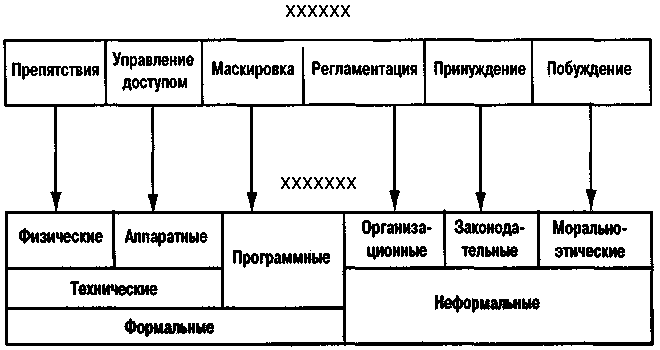 -методы-: средстваI: 1.Q:S: Виды воздействия на информацию-: блокирование-: нарушение целостности-: нарушение конфиденциальности-: копирование-: уничтожение-: модификация-: искажениеI: 2.Q:S: Потенциально возможное событие, действие, процесс или явление, которое может привести к причинению ущерба чьим-либо интересамI: 3.Q:S: ### угрозы, вызванные воздействием на АС объективных физических процессов, стихийных природных явлений, не зависящих от человекаI: 4.Q:S: Угрозы информационной безопасности, относящиеся к естественным, делятся на-: природные-: технические-: антропогенные-: военныеI: 5.Q:S: Каналы проникновения в информационную систему по типу основного средства для реализации угрозы-: человек-: люди-: аппаратура-: программ*I: 6.Q:S: Каналы проникновения в информационную систему по способу получения информации-: физический-: информационный-: итерационный-: трансграничный-: электромагнитныйI: 7.Q:S: Технические меры противодействия угрозам информационной безопасности-: средства аутентификации-: аппаратное шифрованиеI: 8.Q:S: На рисунке показана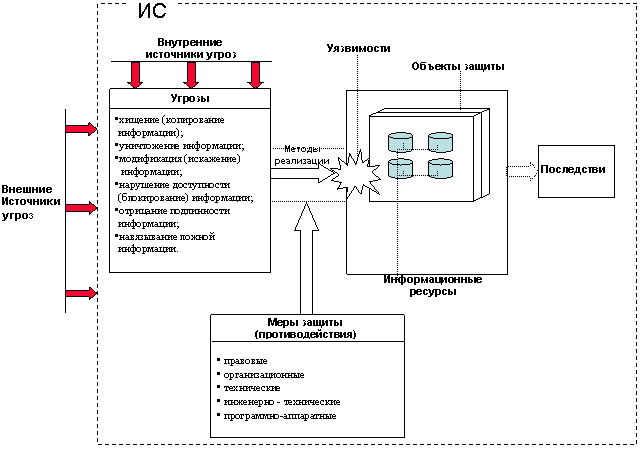 I: 9.Q:S: Модель ### защиты информации 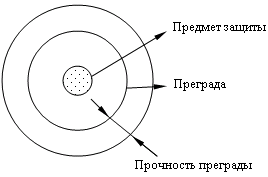 I: 10.Q:S: Модель ### защиты информации  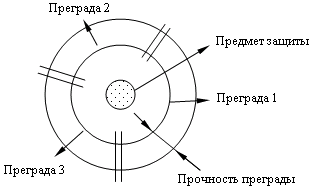 I: 11.Q:S: Модель ### защиты информации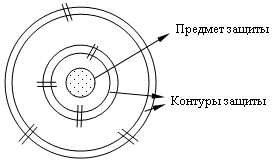 I: 12.Q:S: Принцип(ы) защиты информации, не относящийся(еся) к обеспечению рационального уровня защиты-: соответствие уровня защиты ценности информации-: гибкость защиты-: многозональность защиты-: максимальная стойкость защиты-: многорубежность защитыI: 13.Q:S: Классификация ### признаков объекта 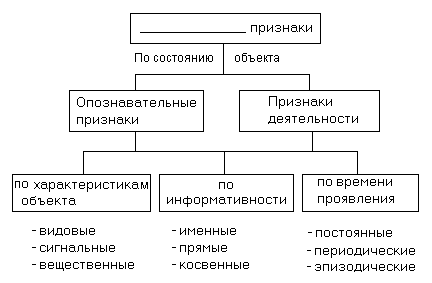 I: 14.Q:S: С точки зрения защиты, основными ### и ### информации являются следующие: люди, документы, продукция, измерительные датчики, интеллектуальные средства обработки информации, черновики и отходы производства, материалы и технологическое оборудование.-: источник*-: носител*I: 1.S: Сопоставьте названия антивирусных программ и изображенийL1:  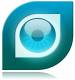 R1L2:  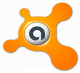 L3:  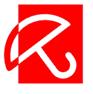 L4:  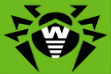 L5:  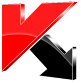 I: 2.Q:S: RAID-массив это-: набор жестких дисков, подключенных особым образом-: антивирусная программа-: вид хакерской утилиты-: база защищенных данных-: брандмауэрI: 3.Q: [выберите несколько правильных ответов]S: Отметьте составные части современной антивирусной программы-:  модем-:  принтер-:  сканер-:  межсетевой экран-: стриммерI: 4.Q: [выберите несколько правильных ответов]S: Вредоносные программы - это-: шпионские программы-: программы, наносящие вред данным и программам, находящимся на компьютере-: антивирусные программы-: программы, наносящие вред пользователю, работающему на зараженном компьютере- троянские утилиты и сетевые червиI: 5.Q: [выберите несколько правильных ответов]S: К вредоносным программам относятся-: потенциально опасные программы-: вирусы, черви, трояны-: шпионские и рекламные программы-: вирусы, программы-шутки, антивирусное программное обеспечение-: межсетевой экран, брандмауэрI: 6.Q: [выберите один из 5 вариантов ответа]S: Сетевые черви это-: вредоносные программы, устанавливающие скрытно от пользователя другие вредоносные программы и утилиты-: вирусы, которые проникнув на компьютер, блокируют работу сети-: вирусы, которые внедряются в документы под видом макросов-: хакерские утилиты управляющие удаленным доступом компьютера-: вредоносные программы, которые проникают на компьютер, используя сервисы компьютерных сетейI: 7.Q: [выберите один из 5 вариантов ответа]S: Вредоносная программа, которая подменяет собой загрузку некоторых программ при загрузке системы-: загрузочный вирус-: макровирус-: троян-: сетевой червь-: файловый вирусI: 8.Q:S: Программа, осуществляющая несанкционированные действия по сбору, и передаче информации злоумышленнику, а также ее разрушение или злонамеренную модификацию-: троян-: троян*-: троянская программаI: 9.Q: [Выберите один из 5 вариантов ответа]S: Руткит - это-: вредоносная программа, выполняющая несанкционированные действия по передаче управления компьютером удаленному пользователю-: разновидность межсетевого экрана-: программа использующая для распространения Рунет -: вредоносная программа, маскирующаяся под макрокоманду-: программа для скрытого взятия под контроль взломанной системыI: 10.Q: [выберите несколько правильных ответов]S: Компьютерные вирусы это-: вредоносные программы, наносящие вред данным.-: программы, уничтожающие данные на жестком диске-: программы, которые могут размножаться и скрыто внедрять свои копии в файлы, загрузочные сектора дисков, документы.-: программы, заражающие загрузочный сектор дисков и препятствующие загрузке компьютера-: это скрипты, помещенные на зараженных интернет-страничкахI: 11.Q: [Выберите один из 5 вариантов ответа]S: Вирус внедряется в исполняемые файлы и при их запуске активируется-: загрузочный вирус-: макровирус-: файловый вирус-: сетевой червь-: троянI: 12.Q: [Выберите один из 5 вариантов ответа]S: Вирус поражающий документы называется-:  троян-: файловый вирус-: макровирус-: загрузочный вирус-: сетевой червьI: 1.Q:S: Основными путями проникновения вирусов в компьютер являются-: больной пользователь-: заархивированные файлы-: компьютерные сети-: файлы, созданные в Word и Excel-: флеш-дискиI: 2.Q:S: Места и каналы возможного ### доступа к информации в компьютерной сети 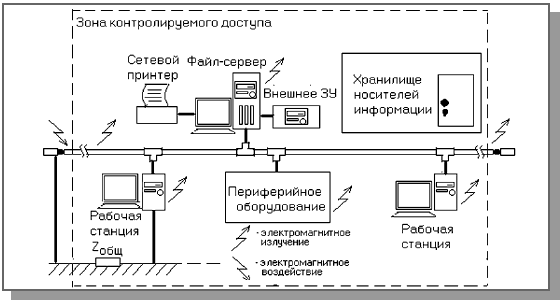 I: 3.Q:S: Нарушение конфиденциальности данных, циркулирующих в сети,  просмотр и/или запись данных, передаваемых по линиям связи является ### угрозой сетевой безопасностиI: 4.Q:S: Нарушение целостности или доступности ресурсов (компонентов) сети, несанкционированное использование устройств, имеющих доступ к сети для изменения отдельных сообщений или потока сообщений является ### угрозой сетевой безопасностиI: 5.Q: Установить соответствие значков фаерволов (межсетевых экранов)L1:  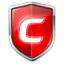 L2:  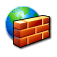 L3:  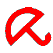 L4:  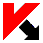 I: 6.Q:S: Функции брандмауэра (межсетевого экрана)-: фильтрация доступа к заведомо незащищенным службам-: препятствование получению закрытой информации из защищенной подсети-: контроль доступа к узлам сети-: защищает узлы сети от проникновения через "люки" (back doors) или уязвимости ПО-: обеспечивает защиту от многих внутренних угроз, в первую очередь - утечки данных-: защищает от загрузки пользователями вредоносных программ, в том числе вирусовI: 7.S: Расположить алгоритмы шифрования Wi-Fi в порядке возрастания крипто стойкости1 WPA-PSK2: : WPA-802.1x3 WEP4: WPA2: I: 8. Q:S: Сниффер это-: анализатор сетевого адреса-: генератор кода-: счетчик трафика-: анализатор трафика-: блокиратор попыток несанкционированного доступа-: анализатор MAC-адресаI: 9.Q:S: Расположите в порядке возрастания уровни модели OSI1: физический2: канальный3: сетевой4: транспортный5: сеансовый6: представления7: прикладнойI: 10.Q:S: Расположите в порядке возрастания уровни стека TCP/IP1: доступа к среде2: сетевой3: транспортный4: прикладной